2. Sınav Zarfı Örneği 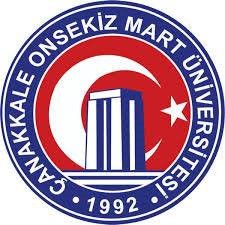  T.C.    ÇANAKKALE ONSEKİZ MART ÜNİVERSİTESİ NOT:  Öğrencilerin kimlikleriyle sınava katılmaları, Sınavın ilk 15 dakikası sınavdan çıkmamaları,  İlk 15 dakikadan sonra sınava öğrenci alınmaması, Sınav sonunda salonda mümkünse en az iki öğrenci bulunması, Sınav esnasında kesinlikle araç gereç değiş tokuşu yapılmaması, Öğrenci sayılarının listede belirtilmesi, Sınavın yapıldığı salonun listede belirtilmesi, Sınava girmeyen öğrenciler için “GİRMEDİ” yazılması, Listelerin ve zarfın paraflanması ya da imzalanması,  Birden fazla sayfalı listelerde paraf ya da imzalarının her sayfada olması,  Sınav öncesi cep telefonlarının kapattırılarak ortadan kaldırılması ya da toplanması, Kopya çeken öğrenci tespit edildiğinde dosyadaki tutanağın doldurulması gerekmektedir. İlgi ve desteğinize teşekkür eder, iyi çalışmalar dilerim. Öğretim Elemanı Adı  Öğretim Yılı 20…-20… Akademik Yılı …………. Dönemi  (………… Sınavı) Dersin Kodu, Adı ve Programı Dersin Öğretim Elemanı Sınav Tarihi ….../….../20… Sınav Süresi  …….  Dk.  / Başlangıç Saati:                     Bitiş Saati:  Sınav Salonu Sınav Gözetmenleri ve Parafları 